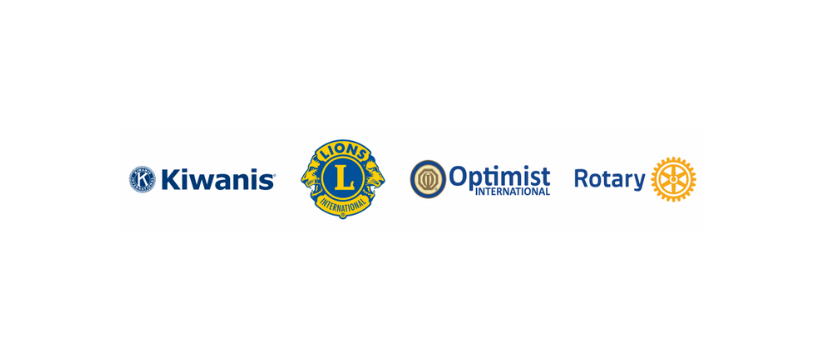 COMMUNIQUÉ DE PRESSE[VILLE] Les clubs Kiwanis, Lions, Optimist et Rotary uniront leurs forces pour résoudre [PROBLÈME, EX. : FAIM]Dans le cadre d'une initiative mondiale visant à renforcer les communautés et améliorer les conditions de vieVILLE (DATE) – L'action solidaire sera au cœur des activités de la semaine du 11 septembre lorsque les clubs Kiwanis, Lions, Optimist et Rotary s'attaqueront à [PROBLÈME, EX. : FAIM] durant l'initiative Célébrons la collectivité qui sera lancée pour la deuxième année consécutive.Ensemble, les clubs de [VILLE]] [PROBLÈME AVEC LES DONNÉES JUSTIFICATIVES – SI DISPONIBLES - TRAITER AVEC TELLE ACTION].  [INSÉRER LA DATE, L'HEURE, LE LIEU ET TOUT MEMBRE IMPORTANT DE LA COMMUNAUTÉ PRÉSENT.][INSÉRER DES CITATIONS DE PARTIES PRENANTES DE L'ACTION] Les dirigeants des organisations de service Kiwanis International, Lions Clubs International, Optimist International et Rotary International ont encouragé leurs clubs et programmes pour les jeunes à travers le monde à travailler ensemble sur des actions pendant une semaine dans le cadre d'une initiative conjointe intitulée Célébrons la collectivité – #CelebrateCommunity.  Les questions liées à la santé et au bien-être, à l'insécurité alimentaire et à la faim, à l'éducation et à l'alphabétisation, ainsi qu'à l'environnement, seront abordées par le biais d'opérations de nettoyage, de dons et de distributions de nourriture, de marches ou de courses caritatives et de collectes de livres pour les enfants. À propos de Kiwanis : Fondée en 1915, Kiwanis International est une organisation mondiale de clubs et de membres dédiés au service des enfants du monde. Kiwanis et sa famille de clubs, dont Circle K International pour les étudiants universitaires, Key Club pour les élèves âgés de 14 à 18 ans, Builders Club pour ceux âgés de 11 à 14 ans, K-Kids pour ceux âgés de 6 à 12 ans et Aktion Club pour les adultes handicapés, consacrent chaque année plus de 18,5 millions d'heures de bénévolat pour renforcer la collectivité et aider les enfants. La famille Kiwanis International comprend plus de 537 000 membres répartis dans 85 pays et territoires. Consultez kiwanis.org pour plus d'informations. À propos de Lions : Lions Clubs International est la plus grande organisation de clubs service dans le monde. Plus de 1,4 million de membres dans plus de 48 000 clubs servent dans 200 pays et territoires. Depuis 1917, les Lions ont renforcé les communautés locales par le biais d'actions pragmatiques et humanitaires, et nous étendons notre impact grâce au soutien généreux de notre Lions Clubs International Foundation. Nous nous concentrons sur les questions liées à la vue, à l'environnement, aux cancers frappant les enfants, à la faim, au diabète et à d'autres besoins humanitaires urgents pour relever certains des plus grands défis auxquels l'humanité est confrontée. Pour plus d'informations sur Lions Clubs International, allez sur lionsclubs.org. À propos d'Optimist : Optimist International, fondé en 1919, est un organisme au service des jeunes et des communautés du monde entier. Il compte près de 70 000 membres répartis dans plus de 2 500 clubs aux États-Unis, au Canada, dans les Caraïbes, au Mexique et dans de nombreux autres pays à travers le monde. Portant la devise « Faire ressortir le meilleur dans la jeunesse, dans nos communautés et en nous-mêmes », les Optimists mènent des actions impactantes qui touchent plus de six millions de jeunes chaque année. Pour en savoir plus sur Optimist International, veuillez téléphoner au +1 314- 371-6000 ou visitez www.optimist.org. À propos du Rotary : Le Rotary est un réseau mondial de décideurs solidaires qui s'attaquent aux défis humanitaires mondiaux les plus urgents. Il rassemble 1,4 million de membres de plus de 46 000 Rotary clubs dans plus de 200 pays et territoires. Leurs actions permettent d'améliorer les conditions de vie de populations, d'aider les plus démunis et d'éradiquer la poliomyélite partout dans le monde. Pour plus d'informations, rendez-vous sur Rotary.org/fr.###COORDONNÉES     NOM, TÉLÉPHONE, E-MAIL [INSÉRER UN CONTACT DE CHAQUE ORGANISATION PARTICIPANTE]